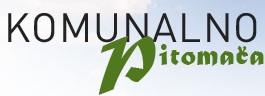    Komunalno Pitomača d.o.o., 33405 Pitomača		           www.komunalno-pitomaca.hr     Matični broj: 0533904		e-mail: info@komunalno-pitomaca.hr   OIB: 17466734943                                                                              		                           Tel.: 033/782-202      Fax.:033/783-501   IBAN: HR3124020061100023702                                                                                                                                                          Poštovani kupci plina (kućanstva), ovim putem želimo Vas obavijestiti da je došlo do promjene opskrbljivača u obvezi javne usluge na distribucijskom području Plinkom d.o.o. Pitomača. Hrvatska energetska regulatorna agencija provela je sukladno Zakonu o tržištu plina javni natječaj za odabir opskrbljivača u obvezi javne usluge za sva distribucijska područja u Republici Hrvatskoj. Na našem distribucijskom području odabran je novi opskrbljivač u obvezi javne usluge GRADSKA PLINARA ZAGREB - OPSKRBA d.o.o. za opskrbu plinom, Radnička cesta 1, Zagreb. Novi opskrbljivač plinom u obvezi javne usluge određen je za razdoblje od 01.04.2021. do 30.09.2024. godine. Slijedom navedenog, ugovori o opskrbi plinom u obvezi javne usluge sklopljeni sa Komunalno Pitomača d.o.o. prestaju važiti 01.04.2021. godine. Nove ugovore o opskrbi plinom u obvezi javne usluge sklapate sa novim opskrbljivačem plina u obvezi javne usluge GRADSKA PLINARA ZAGREB-OPSKRBA d.o.o. Račune za potrošeni plin s početkom od 01.04.2021. dobivat ćete od GRADSKE PLINARE ZAGREB-OPSKRBA d.o.o. i ista je dužna omogućiti plaćanje računa na odgovarajućem prodajnom mjestu u Pitomači bez naknade za povezane troškove naplate, o čemu će vas obavijestiti. Plinkom d.o.o. će i dalje obavljati poslove vezane uz distribuciju plina i očitavati plin na svim obračunskim mjernim mjestima i podatke o očitanju slati novom opskrbljivaču. Nakon navedene promjene svi kupci plina imaju pravo promjene opskrbljivača plinom i odabir bilo kojeg od registriranih opskrbljivača plina na području RH, pa između ostalih i ponovno odabrati Komunalno Pitomača d.o.o. na tržišnom modelu. Ukoliko postoje dospjeli a neplaćeni računi za plin prema Komunalnom Pitomača d.o.o. molimo Vas da iste podmirite prema dobivenim računima.     S poštovanjem,  								  Komunalno Pitomača d.o.o.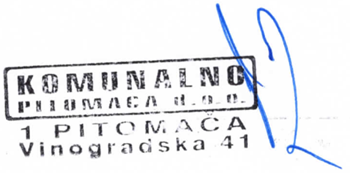 